2023-24 Dual Enrollment Information Sheet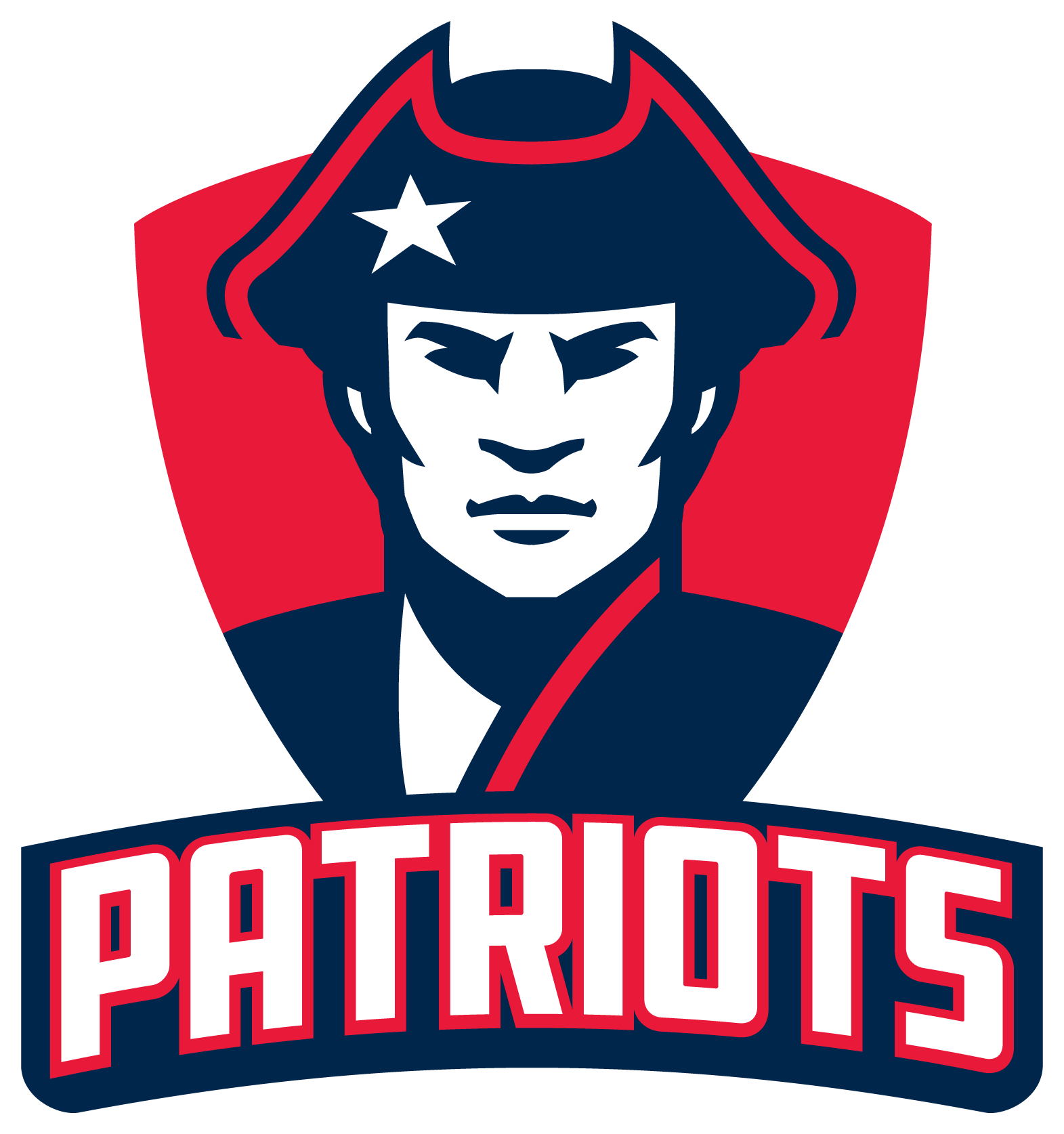 Southeastern Baptist Theological Seminary - (Cost - $245 pay to SEBTS) Fall onlyBible 12 (Christian Theology I - THE 3110) and Anatomy and Physiology (Natural Science - SCI 1600)These classes are taught by CCA staff on campus. SEBTS is regionally accredited so most credits will transfer to state colleges and private universities as well.Visit the link: https://apply.sebts.edu/register/partner and register. Complete payment to SEBTS.Pensacola Christian College - (Cost $220 a credit hour - $660 per class pay to PCC)English 11 or 12 (English Comp 1 - EN 123)Math for College Readiness (College Algebra I - MA 121)These classes are taught online by PCC instructors. Students will be in class with CCA upperclassmen working on laptops. CCA teachers are available for assistance.Course choice approved by CCA admin. Qualifying SAT/ACT/CLT scores must be submitted to PCC for entry to courses.Visit the link: https://pcci.my.site.com/ApplicationPortal/ERx_Forms	Portal_Register and register for classes. Complete payment to PCC.University of West Florida - (No Cost)English 11 or 12 (English Comp I, Literature 2000, English Comp II)Math for College Readiness (College Algebra MAC 1105, Elements of Statistics MA 2023)These classes are taught online by UWF professors. Students will be in class with CCA upperclassmen working on laptops. CCA teachers are available for assistance. Course choices approved by CCA admin. Qualifying PERT scores (taken at NWFSC campus) necessary for admission.Three step process: 1. Create an account and apply at the link: https://dynamicforms.ngwebsolutions.com/Submit/Start/abfa0aec-d600-423a-aea0-75d673bff154?SSO=N - parents will need to verify with their approval.Check email for the removal of 2 holds - immunization and financial responsibility.Bring a laptop to the Guidance office (Mr. Thomas or Mr. Monczewski) to complete course selection and registration. Use the course approval form at this link: https://dynamicforms.ngwebsolutions.com/submit/start/c0b8be70-6b5e-490a-a755-06073826158f